MARCHES PUBLICS DE FOURNITURES COURANTES ET SERVICES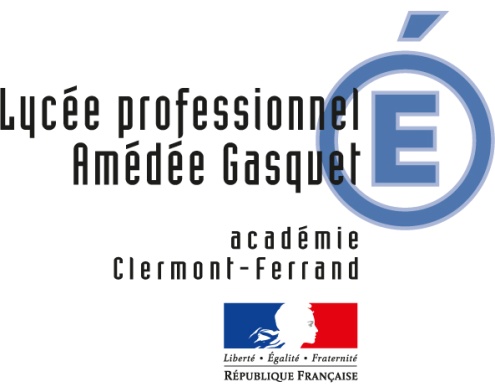 Intendance12, rue Jean Baptiste Torrilhon63000 CLERMONT-FERRANDTél: 04 73 31 56 56REALISATION DE PRESTATIONS DE VERIFICATIONS, DE MAINTENANCE PREVENTIVE ET CORRECTIVE, ET FOURNITURE DES EXTINCTEURS DU LYCEE AMEDEE GASQUETN° de marchéActe d’EngagementACTE D’ENGAGEMENTPersonne  publique contractante : LYCEE AMEDEE GASQUETObjet du marché :	Réalisation de prestations de vérifications, de maintenance préventive et corrective, et fourniture des extincteurs du lycée Amédée GasquetMode de passation et forme de marché :MARCHE PUBLIC passé en PROCEDURE ADAPTEE en application de l’article L 2123-1 du code de la commande publique (CCP) du 05/12/18Personne habilitée à donner les renseignements relatifs aux nantissements et cessions de créances :Madame la Proviseure du lycée Amédée Gasquet12, rue Jean Baptiste Torrilhon63000 CLERMONT FERRANDOrdonnateur :Madame la Proviseure du lycée Amédée Gasquet12, rue Jean Baptiste Torrilhon63000 CLERMONT FERRANDComptable public assignataire des paiements :Monsieur l’Agent comptable du lycée Amédée GasquetLycée Sidoine ApollinaireAgence comptable20, rue Jean Richepin63000 CLERMONT FERRANDSOMMAIREArticle premier : Contractant	4Article 2 : Prix	4Article 3 : Durée et délais d’exécution	4Article 4 : Paiement	5Article premier : ContractantAprès avoir pris connaissance des pièces constitutives du marché indiquées à l’article «pièces contractuelles» du  cahier des clauses particulières qui fait référence au  CCAG-Fournitures courantes et Services et conformément à leurs clauses et stipulations, que je déclare accepter sans modifications ni réserves, et apprécier sous ma seule responsabilité la nature et la difficulté des prestations à effectuer.	 Le signataire  (Candidat individuel),M ............................................................................................................................................................................................Agissant en qualité de ............................................................................................................................................................- Identification obligatoire  sous forme d’un numéro de télécopie et/ou d’un e-mail permettant pour le marché public concerné une correspondance ou une notification dématérialisée :E-mail ............................................................................	Télécopie ..................................................					 m’engage sur la base de mon offre et pour mon propre compte ;Nom commercial et dénomination sociale .............................................................................................................................................................................................................................................................................................................................Adresse ...................................................................................................................................................................................................................................................................................................................................................................................Adresse électronique ..............................................................................................................................................................Numéro de téléphone .........................................................	Télécopie ...................................................................................Numéro de SIRET ..............................................................	Code APE .................................................................................Numéro de TVA intracommunautaire ....................................................................................................................................					 engage la société .............................................................	sur la base de son offre ;Nom commercial et dénomination sociale .............................................................................................................................................................................................................................................................................................................................Adresse ...................................................................................................................................................................................................................................................................................................................................................................................Adresse électronique ..............................................................................................................................................................Numéro de téléphone .........................................................	Télécopie ...................................................................................Numéro de SIRET ..............................................................	Code APE .................................................................................Numéro de TVA intracommunautaire ....................................................................................................................................à exécuter les prestations demandées dans les conditions définies ci-après ;L’offre ainsi présentée n’est valable toutefois que si la décision d’attribution intervient dans un délai de 120 jours à compter de la date limite de réception des offres fixée par le règlement de la consultation. Article 2 : PrixLes prestations définies au C.C.P. sont divisées en une tranche unique, sans lot.Je m'engage, conformément aux clauses et conditions des documents visés ci-dessus, à livrer les fournitures demandées et/ou à exécuter les prestations demandées aux prix et conditions figurant en annexes 1 et 2 au présent acte d'engagement.Article 3 : Durée et délais d’exécutionLe marché s’exécute à compter de la date d’effet du marché, c’est-à-dire le 1er janvier 2020.Il est conclu pour une durée de trois ans à compter de cette date. Il est renouvelable expressément pour une période de 12 mois dans la limite maximale de deux (2) reconductions.Article 4 : PaiementLa personne publique contractante se libèrera des sommes dues au titre du présent marché en faisant porter le montant au crédit du compte suivant :Ouvert au nom de :			pour les prestations suivantes :			Domiciliation :			Code banque :		Code guichet :		N° de compte :		Clé RIB :		IBAN :			BIC :		Joindre RIB.Le candidat individuel, ou chaque membre du groupement, déclare sur l’honneur ne pas entrer dans l’un des cas d’exclusion prévus aux articles L. 2141-1 à L. 2141-5 ou aux articles L. 2141-7 à L. 2141-12 du code de la commande publique, et notamment qu'il est en règle au regard des articles L. 5212-1 à L. 5212-11 du code du travail concernant l'emploi des travailleurs handicapés (*) ;Afin d’attester que le candidat individuel, ou chaque membre du groupement, n’est pas dans un de ces cas d’exclusion, cocher la case suivante : (*) Lorsqu'un opérateur économique est, au cours de la procédure de passation d'un marché, placé dans l'un des cas d'exclusion mentionnés aux articles L. 2141-1 à L. 2141-5, aux articles L. 2141-7 à L. 2141-10 ou aux articles L. 2341-1 à L. 2341-3  du code de la commande publique, il informe sans délai l'acheteur de ce changement de situation.Le candidat individuel, ou chaque membre du groupement, déclare sur l’honneur :qu’il satisfait aux niveaux de capacités techniques, professionnelles et financières requis pour l’exécution du marché ;ne pas être en situation de conflit d’intérêt.ENGAGEMENT DU CANDIDATN.B.: Si le candidat a donné pouvoir à des personnes habilitées à signer des documents relatifs au présent marché en son nom et pour son compte, il joint à son offre une délégation de pouvoir, sur papier à en-tête de son entreprise, comportant mention des noms, prénoms, fonctions et signatures des personnes habilitées. Il signe et date cette délégation de pouvoir.ACCEPTATION DE L’OFFRE PAR LE POUVOIR ADJUDICATEURElle est complétée par les annexes suivantes  : Annexe n°… relative à la présentation d’un sous-traitant (ou DC4) ; Annexe n°… relative à  la désignation et répartition des cotraitants en cas de groupement Annexe n°… relative aux demandes de précisions ou de compléments sur la teneur des offres (ou OUV6) ; Annexe n°… relative à la mise au point du marché (ou OUV11) ; Autres annexes (A préciser)  :NOTIFICATION DU MARCHE  AU TITULAIRE (Date d’effet du marché)CADRE POUR FORMULES DE NANTISSEMENT OU CESSION DE CREANCE	Copie certifiée conforme à l’original délivrée en unique exemplaire pour être remise à l’établissement de crédit en cas de cession ou de nantissement de créance consenti conformément à la loi n°81-1 du 2 janvier 1981 modifiée facilitant le crédit aux entreprises(2)			A ………….le						Le Pouvoir Adjudicateur (3),	A remplir si un sous-traitant bénéficiant du paiement direct est désigné en cours de marché.	La part de prestations que l’opérateur économique n’envisage pas de confier à des sous-traitants admis au paiement direct est ramenée à 					€ environ.				A ……………, le 					Le Pouvoir Adjudicateur, A remplir par l’administration en original sur une photocopie.(2) A compléter en cas de cotraitance ou de sous-traitance par les mots : “ ... en ce qui concerne la partie des prestations évaluées à   ...€  et devant être exécutées par ... ” (nom du titulaire, du cotraitant ou du sous-traitant, chacun recevant une photocopie comportant la formule d’exemplaire unique avec cantonnement à sa part).(3) Date et signature originale.2019008Fait en un seul originalSignature du candidatA ..........................................Porter la mention manuscriteLe ..........................................Lu et approuvéEst acceptée la présente offre   pour valoirmarchéLe pouvoir adjudicateur,Origine du Pouvoir de signature de la Personne signataire du marché:- Article D422-6 du Code de l’éducation ;-	Délibération n° 10 / 2018 du Conseil d’Administration du lycée en date du 6 novembre 2018A ..........................................Le ..........................................En cas de remise contre récépissé :Le titulaire signera la formule ci-dessous :«  Reçu à titre de notification une copie du présent marché »A ………………………………………            le ………………………………SignatureEn cas d’envoi en LR/AR (Lettre recommandé avec accusé de réception): Coller dans ce cadre l’avis de réception postal, daté et signé par le titulaire (valant date de notification du marché)